CLOVER 10Handheld Video MagnifierUser GuideContentsPrecaution	1Quick Start	3Overview	3Compositions	5Accessories	8Battery Charging	9Stand	11Operation	13Power Button	13Beep Type	14Camera Switch 14Magnification	15Color Mode	16Brightness	19Lighting	20Focus Control 21Image Freeze	22Image Storage	23Image Playback	24Line & Mask		26Find	28Live Panning 	29Memory	30HDMI Output	32Auto Power Saving 33Restore		33Hardware Restore 34 	Troubleshooting	35The unit does not turn on	35Black screen or White screen	35The image does not change	6Smudges or blemishes on the screen	36Specifications	37Precaution Before using CLOVER 5 for the first time, you must charge its battery. Refer to Charging the battery section for more details.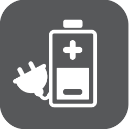 Al ways operate the unit in a place where the temperature is between 10°and 35°C(50°and 95°F).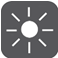 Keep the unit away from wet areas, rain, and other sources of liquids. Do not submerge the unit.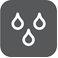 Do not attempt to repair the unit. Any unauthorized attempt will void the product warranty. Contact your distributor to service.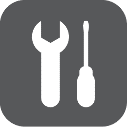 Use the supplied power adapter.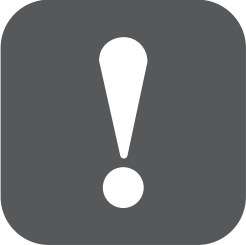 Quick Start OverviewThank you for purchasing CLOVER 10.Thank you for purchasing Clover 10.Clover 10 is a portable 10-inch video magnifier with excellent Full HD image quality, which assures the real-time crisp image while moving or changing magnification continuously from 2.5X to 18X. The integrated dual camera system provides three viewing ways to fulfill the daily use. For example, Near View to read books or newspapers; Far View to see posters or blackboards; Mirror View to dress up. Besides the common zooming and color mode function, there are also various practical functions such as Reading Line & Mask, Image Freeze and Storage, Find and Navigation. Compositions 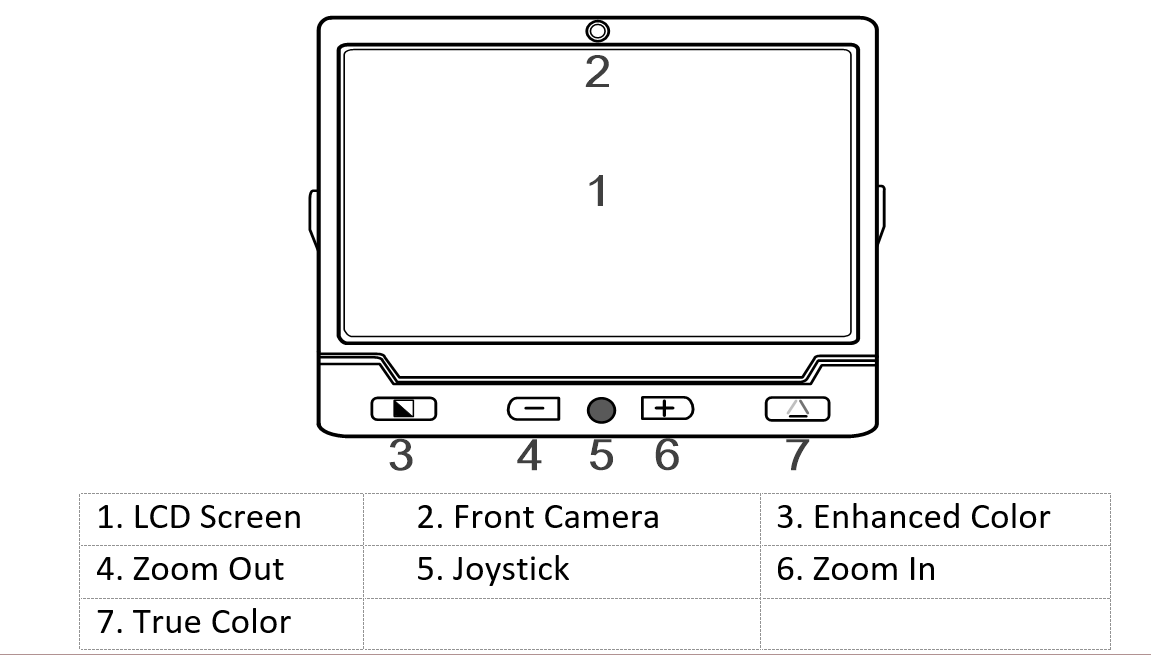 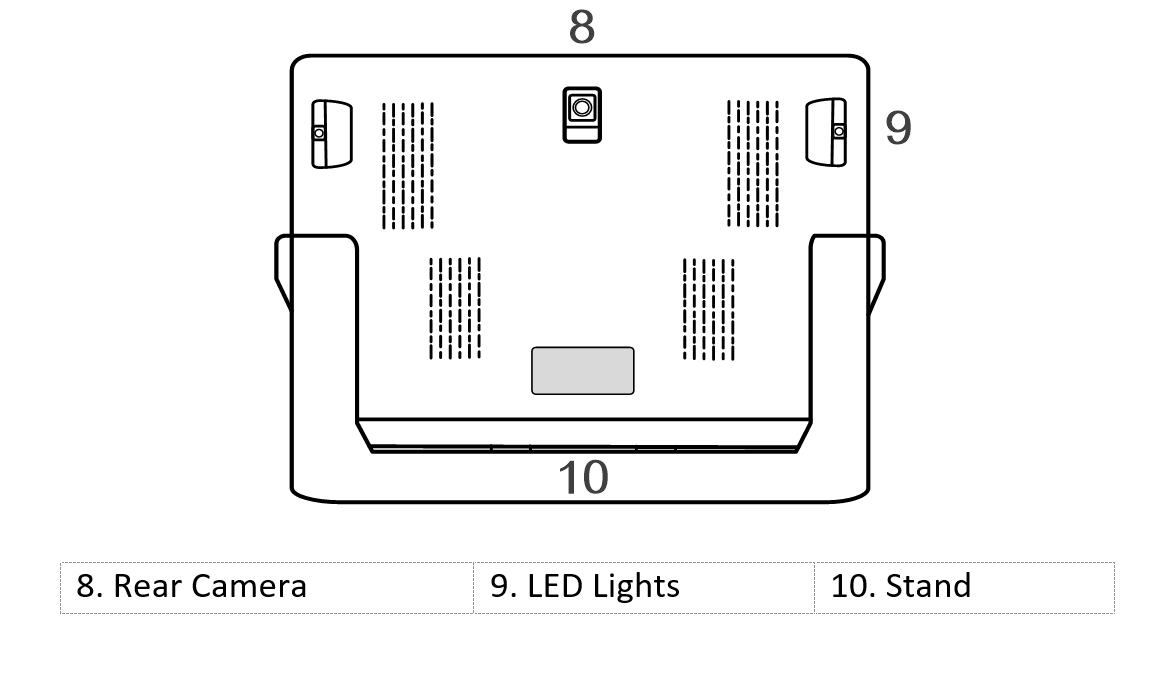 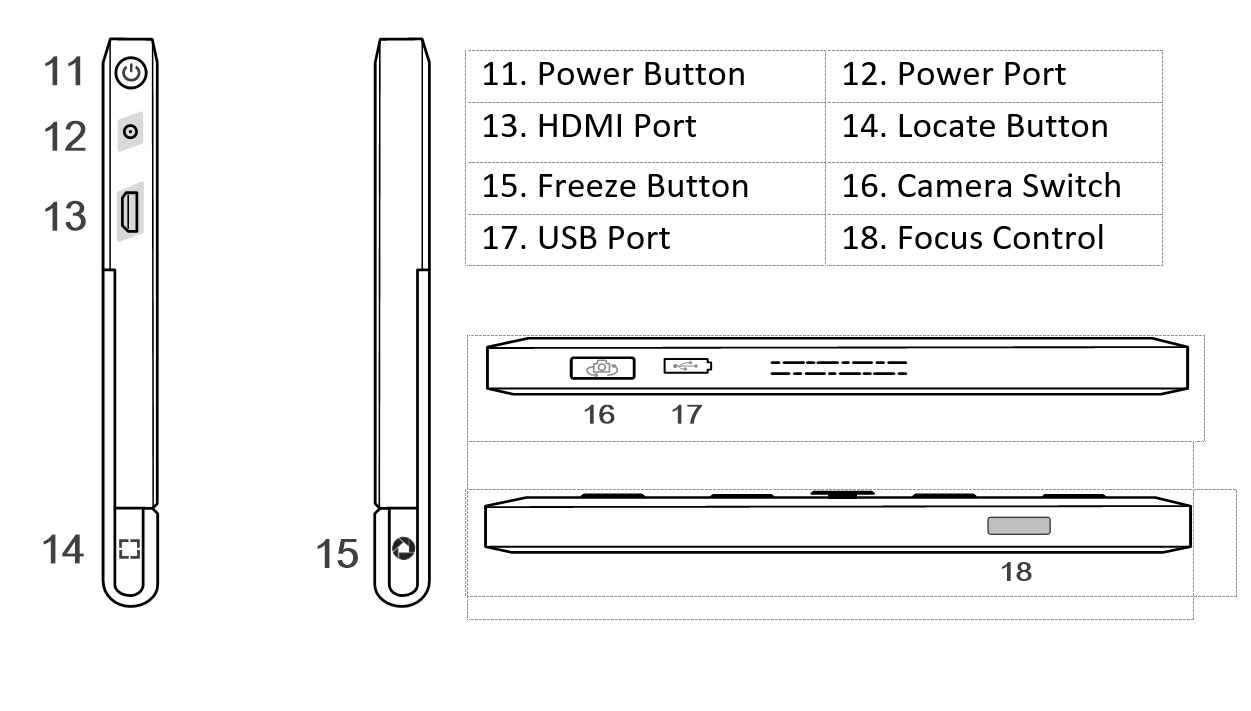 Accessories User ManualPower AdapterHDMI CableCleaning Cloth Carrying CaseBattery Charging Connect the supplied power cable to the power adapter.Connect the supplied power cable to the unit’s power port. Plug the power adapter into an AC outlet and start charging.The status of Power LED indicatorCharging when the unit is off, the power LED will be green, and then auto turn off when fully charged. A fully Charging will take about 5.5 hours, and will support the unit working for about 3 hours 15 minutes. Charging when the unit is on, the power LED will be green When the unit is on without charging, the power LED will be green when the battery level is high and will be red when the battery is dying. As long as the red light starts to flash, it is a signal to charge the battery.You can also check the battery status by pressing the power button; refer to the following instructions for more detailsStandWith integrated fold-away writing stand at an ergonomic viewing angle, clover 10 can satisfy users’ desire to read more and for a long time in a comfortable position. Also, there’s enough space under the camera to work the pen. Unfold the stand as the following figure shows. The rear camera is designed to auto rotate according to the status of the stand, so that both the Near View and Far View are supported on this unit.Power Button Press and hold the Power button for 3 seconds to turn on/off the unit.When the unit is on, press the power button to check the current status of battery capacity, freeze mode, focus, status, and beep Press other button when holding the power button will make combo function, refer to the following instructions for more detailsBeep TypeUnit on/off beepButton beepThreshold beepLow battery beepBeep Control Press and hold the Power button  and press the True Colour button  to turn on/off the beep. 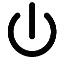 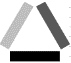 Camera SwitchTurn the Camera Switch  left to open the rear camera for Near View and Far View.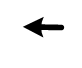 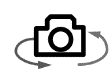 Turn the Camera Switch  right to open the front camera for Mirror View.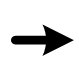 Magnification Press the Zoom in button to increase magnification, holding the Zoom In button  for continuous increasing.  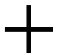 Press the Zoom Out button to decrease magnification, and  holding the Zoom Out button for continues decreasing 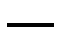 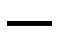 Magnification range when standing on table: Back/Front Camera: 2.5x – 18xColour Mode A color mode is a predefined color combination. Full-color mode is suitable for viewing pictures or maps. Enhanced Color mode is combined with different foreground and background colors which can help to read more clearly. Press the Enhanced Colour button to go through the Enhanced-colour combination list. 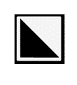 Press the True Colour button to return to the Full-colour mode.While in the Enhanced Colour Mode, long press the colour mode button  for 3 seconds, a red heart icon appears with two beeps which indicates the current colour mode is added to your Favorite Enhanced Colour Combination List.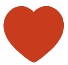 Short press the color mode button to switch among “White on Black”, “Black on White”, “Favorite front color on Favorite back colour”, “Favorite back colour on Favorite front colour”. Long press the colour mode for 3 seconds, the full view icon  appears with one beep which indicates that you have changed to the Integrated Enhanced Colour Combination List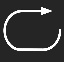 The Integrated Color Combination ListWhite on BlackBlack on White Yellow on BlackBlack on YellowWhite on Blue Blue on White Yellow on BlueBlue on Yellow Green on BlackBlack on GreenViolet on Black Black on Violet Blue on BlackBlack on BlueWhite on Green Green on White White on Red Red on Black BrightnessBrightness of the screen can be adjusted in both Full-color mode and Enhanced-contrast mode.Press and hold the Power button and press the Zoom In button to increase the brightness. Factory default value will be highlighted green. Press and hold the Power button and press the Zoom Out button to decrease the brightness. Lighting There are four lighting statuses can be applied on the device.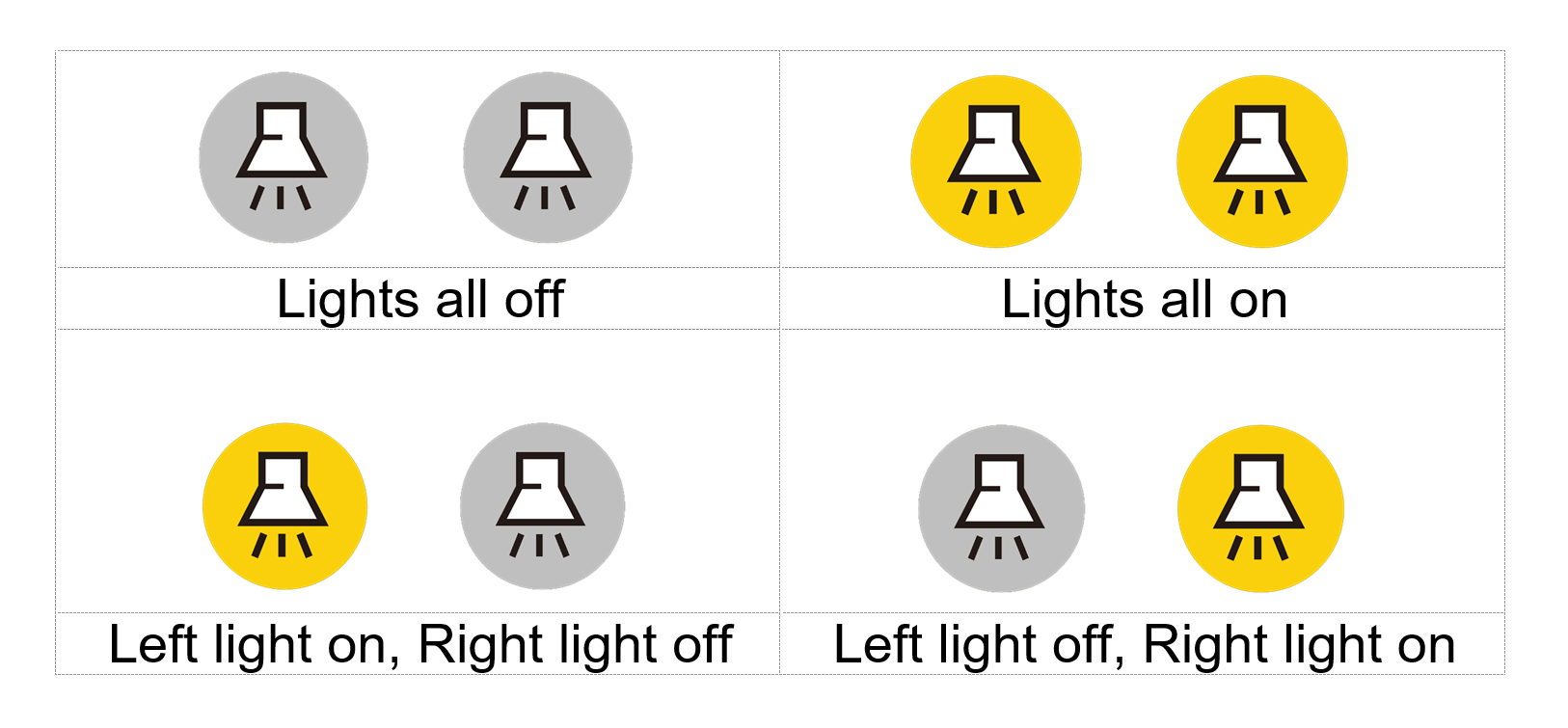 Press and hold the Power button  and the click the Freeze button  to turn on/off the two LED lights simultaneously (The operation is compatible for all firmware version)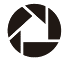 Press and hold the Power button and press the Focus Control button to switch from three lighting statuses: Left light on, Right light on and All lights on/off (based on the latest setting).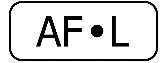 Focus ControlClick the Focus Control button to lock the focus, which is especially useful when handwriting. Click the button  again to unlock the focusImage FreezeFreezing an image on the LCD screen can be useful for further reading. At this status, magnification as well as color change is still allowed for a better experience.Press Freeze button to lock the active image. Press Freeze button  again to unlockFor the locked image with increased magnification, you can use the Joystick to navigate around freely.Image Storage Long press the Freeze button  for 3 seconds to store the current image. You can save up to 18 images. Note: When the saved images reach to the maximum value (18 images, Memory Full ICON appears), you will need to delete some pictures first in Playback mode before the next successful saving. Image Playback To enter the Playback mode, long press the True Color button  for 3 seconds.Slide the Joystick to select the target image from the Nine Grids Thumbnail Image Gallery. Press the True Color button  to view the target image. You can view and navigate the image with the same operations described in the Image Freeze section. Press the Freeze button to return to the Nine Grids Thumbnail.When in Nine Grids Thumbnail, press the Locate button  to select the target Image which needs to be deleted. Press the Locate button again to confirm, or any other buttons to cancel.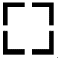 When in Nine Grids Thumbnail, hold the Locate button for 5 seconds to delete all the images. Press the Locate button again to confirm, or any other buttons to cancel. Long press the True Color button  for 3 seconds to exit the Playback mode.Line & MaskPress the Locate button  to switch among different Reading Line & Mask modes.One horizontal line - Slide the Joystick up/down to change the position of horizontal reading line. Slide the Joystick left/right to decrease/increase the width of the line.One vertical line - Slide the Joystick left/right to change the position of vertical reading line. Slide the Joystick up/down to increase/decrease the width of the line.Horizontal mask - Slide the Joystick up/down to change the position of the masks. Slide the Joystick left/right to narrow/enlarge the distance between the masks. Vertical mask - Slide the Joystick left/right to change the position of the masks. Slide the Joystick up/down to enlarge/narrow the distance between the masks. Normal, no line & maskPress the Power button  will quickly exit the Line & Mask modes.Please note that the Live-panning is unusable in this mode.Find Long press the Locate button for 1 second and hold not to release it, a location box would appear.Move and change the content in the location box, aiming it at the part you want to view, and then release the Locate button , the image will return back to the previous magnification with the refreshed content. For example, you are viewing one part of a map with a certain magnification. Then you want to see another part without changing your favorable magnification. Then the function would be convenient and useful for you. Live PanningIn the state of amplification, users can slide the Joystick   when in the real-time video mode to navigate the image for seeing more without moving the unit.Press the Zoom In and Zoom Out  buttons at the same time to help you re-center the image (Red Dot appears).Two ways to quickly jump to the start/end point: 1) press and hold the Power button, and slide the Joystick. 2) Quickly push the Joystick in the same direction twice. For example, if you have finished reading a horizontal line and want to read from the beginning of the next line, please hold the Power button  and slide the Joystick left or just quickly push the Joystick left twice. The start point or end point will be auto recorded and refreshed according to the maximum navigation range when reading.The navigation speed can be adjustable in three levels: slow, medium (the factory default) and fast. Push the Joystick to one side and press the Zoom in/out to increase/decrease the reading speed.Memory The unit will memorize automatically the most recent settings such as color mode, magnification, beep when power is off normally and apply them when the unit is on next time.HDMI OutputConnect the unit to your external display device with HDMI cable for a better and larger viewing.Auto power saving If no operation and no moving for over 3 minutes, the unit will turn off automatically.Press and hold the Power button  and click the Enhanced Color button  to turn on/off the Auto Power Saving function manually (factory default is on).Restore Long press the Freeze button and the Locate button at the same time for 5 seconds to reset to the default factory settings. Auto power off when reset is done. Hardware Reset When the unit is hung or can’t be turned off normally, press the Power  + Freeze button + True Color  button at the same time to trigger the hardware reset.Troubleshooting The unit does not turn on Connect to the power adapterCharge the batteryHardware Reset Black screen or White screen If the unit is sitting on a flat pure surface, the screen may be black or white, Lift the unit off to ensure change happensAdjust the magnificationAdjust the color modeRestart the unitHardware ResetThe image does not change If the unit enter the freeze mode or playback mode, the image will not changePress power button to check the current statusRestart the unitHardware ResetSmudges or blemished on the screenAdjust brightnessClean the LCD screen and cameraPlease contact your local distributor if problem is not solvedSpecifications Display: 10 inch wide LCD, HD screen Camera Auto Focus, HDSize: <=245*200*22mmWeight: <710 gramsColor Mode: True color, favorite user defined mode; 18 Integrated enhanced color modesMagnification：2.5x – 18x Battery: Integrated rechargeable Li battery;3 hours and 15 minutes continuous use after 5.5-hour charge Power Adapter: Input: 110-240V; Output: 5V/3A